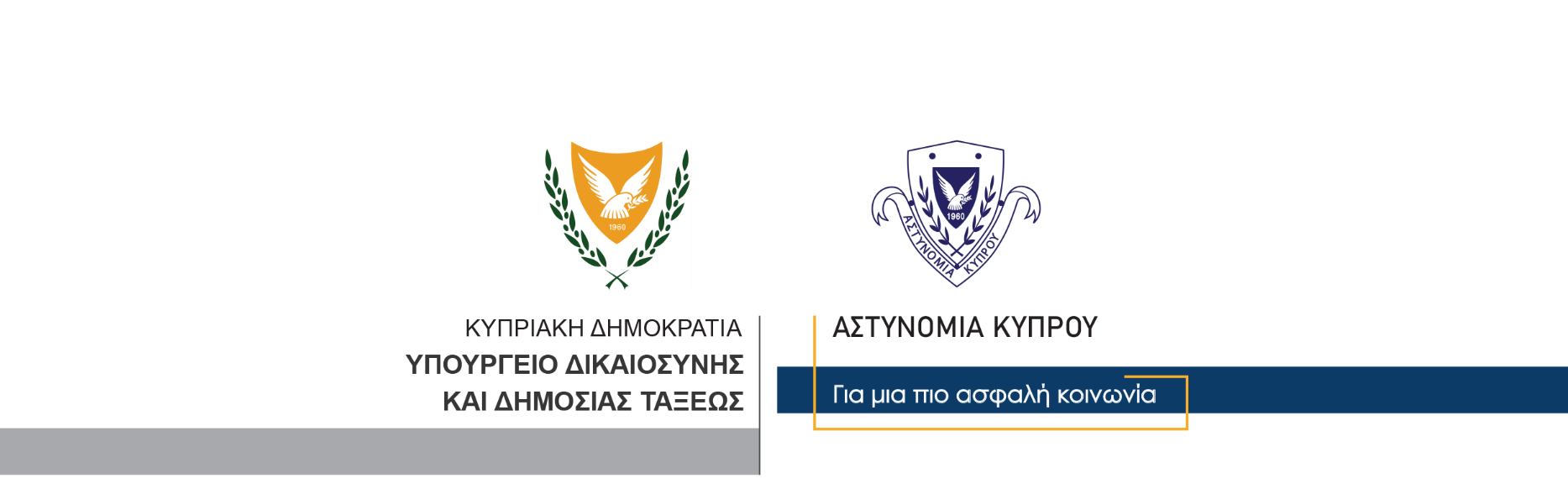 31 Μαΐου, 2021  Δελτίο Τύπου 1  Χρηματικό πρόστιμο, βαθμοί ποινής και στέρηση άδειας οδήγησης σε 72χρονο για υπερβολική ταχύτηταΕνώπιον του Επαρχιακού Δικαστηρίου Λάρνακας παρουσιάστηκε σήμερα το πρωί 72χρονος, ο οποίος είχε εντοπιστεί αργά το απόγευμα της 29ης Μαΐου, 2021, να οδηγεί το αυτοκίνητο του στον αυτοκινητόδρομο Λευκωσίας – Λάρνακας με ταχύτητα 188 ΧΑΩ αντί 100 που είναι το ανώτατο από το Νόμο όριο. Το Επαρχιακό Δικαστήριο Λάρνακας, επέβαλε στον 72χρονο, ο οποίος είχε παραδεχθεί ενοχή, χρηματικό πρόστιμο ύψους €1,200, επτά βαθμούς ποινής και στέρηση άδειας οδήγησης για περίοδο δύο μηνών. Κλάδος ΕπικοινωνίαςΥποδιεύθυνση Επικοινωνίας Δημοσίων Σχέσεων & Κοινωνικής Ευθύνης